Концерт ко Дню матери  в нашем саду!Каждая мама на свете любит своего ребенка, отдает ему всю себя без остатка, радуется успехам, вместе, даже острее переживает поражения. Когда ребенок становится взрослым, у него тоже со временем появляются дети. Дочери становятся мамами, сыновья – отцами. И они уже своего ребенка так же крепко любят, как их когда-то в детстве, так же дарят тепло и ласку. Потом вырастают и их дети, и они уже становятся родителями… И эта цепочка жизни никогда не прерывается! Так было и так будет всегда! И сегодня наш праздник посвящается всем матерям, матерям матерей и будущим мамам… всем женщинам, которые из поколения в поколение передают эту цепь, не разрывая ее, а напротив, сохраняя все самое ценное! Мы собрались сегодня на торжество, посвященное женщине-матери. Семейный праздник! Осенний праздник! От всей души дарим стихи,                             танцы  и песни вам!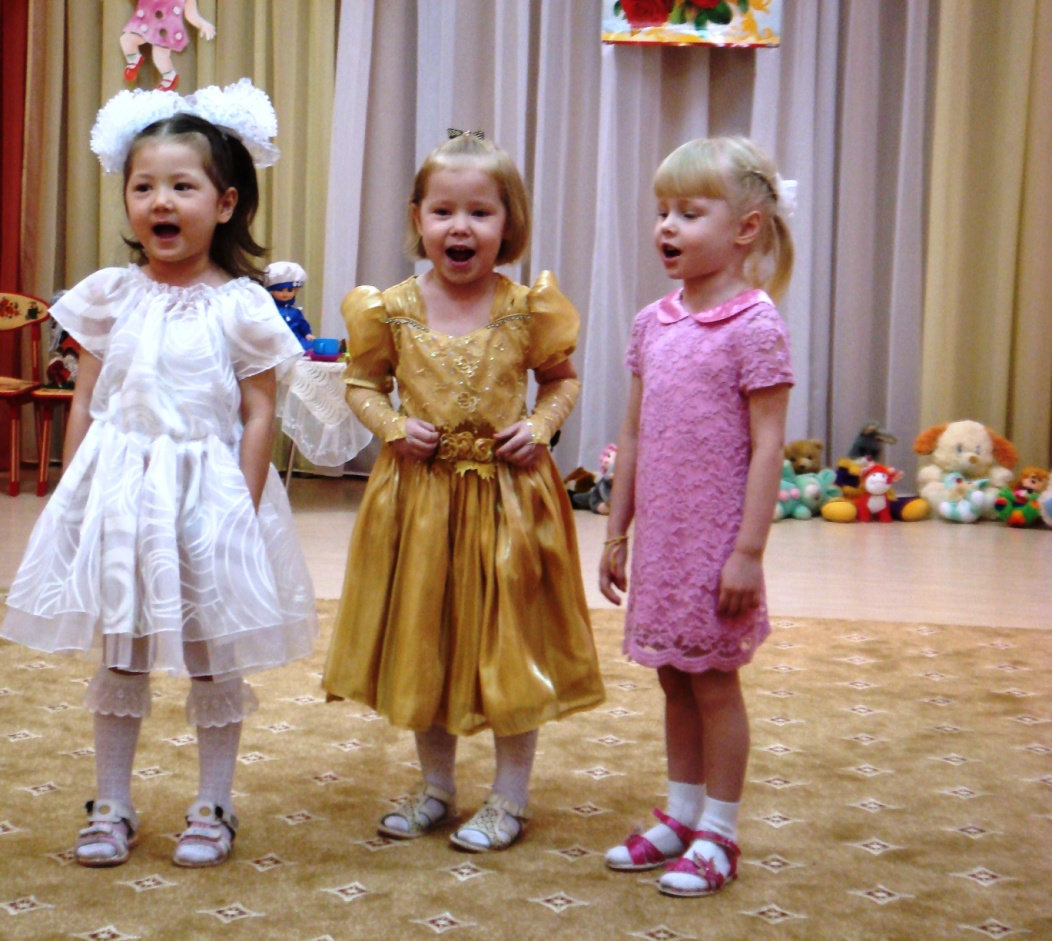 Разрешите вас поздравить,Радость вам в душе оставить,Подарить улыбку, пожелать вам счастья,Прочь невзгоды и ненастья.Пусть исчезнет грусти теньВ этот праздничный наш день!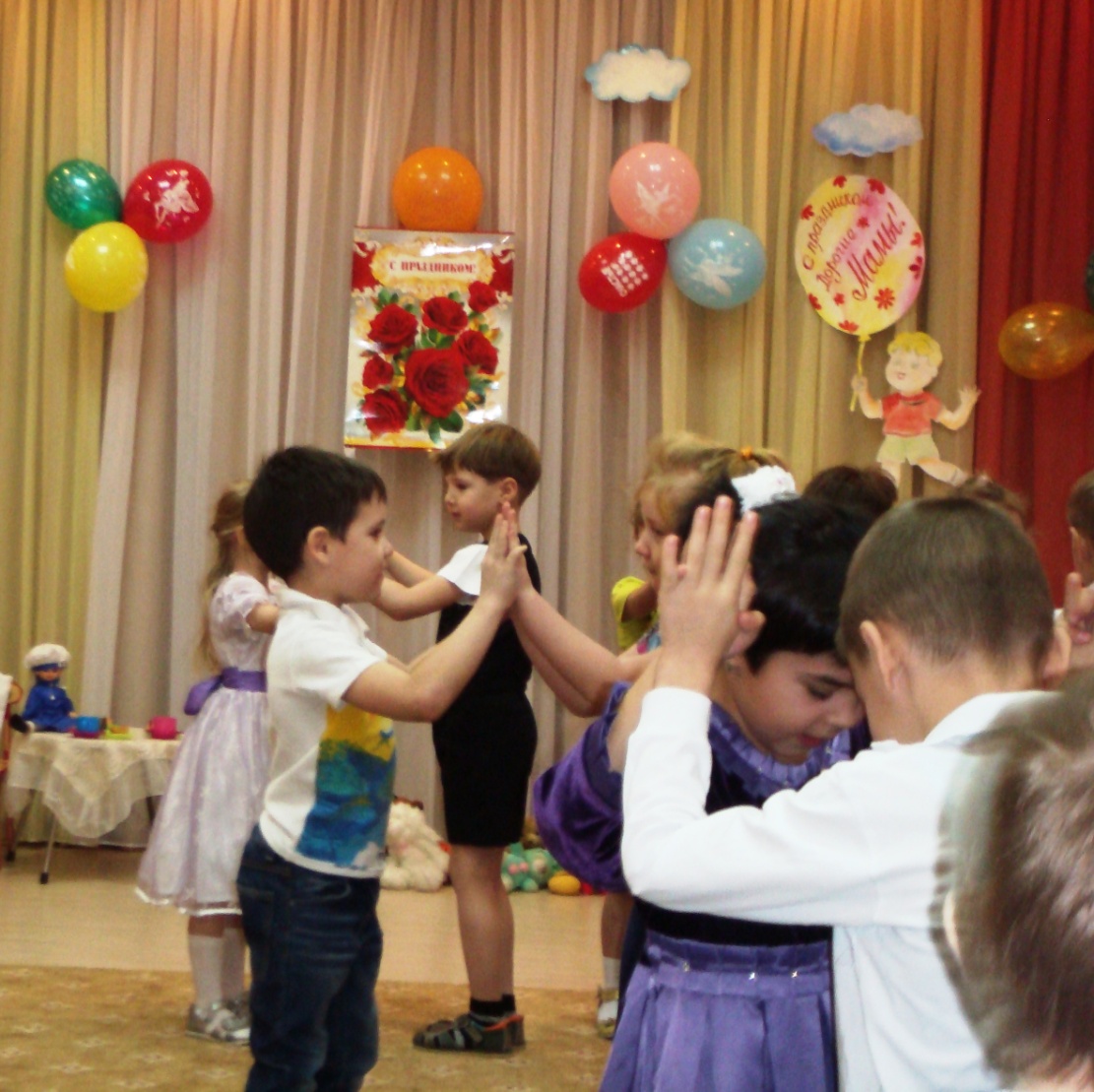 День матери по всей странеСегодня отмечают,Одно на свете ясно мне —Я маму обожаю!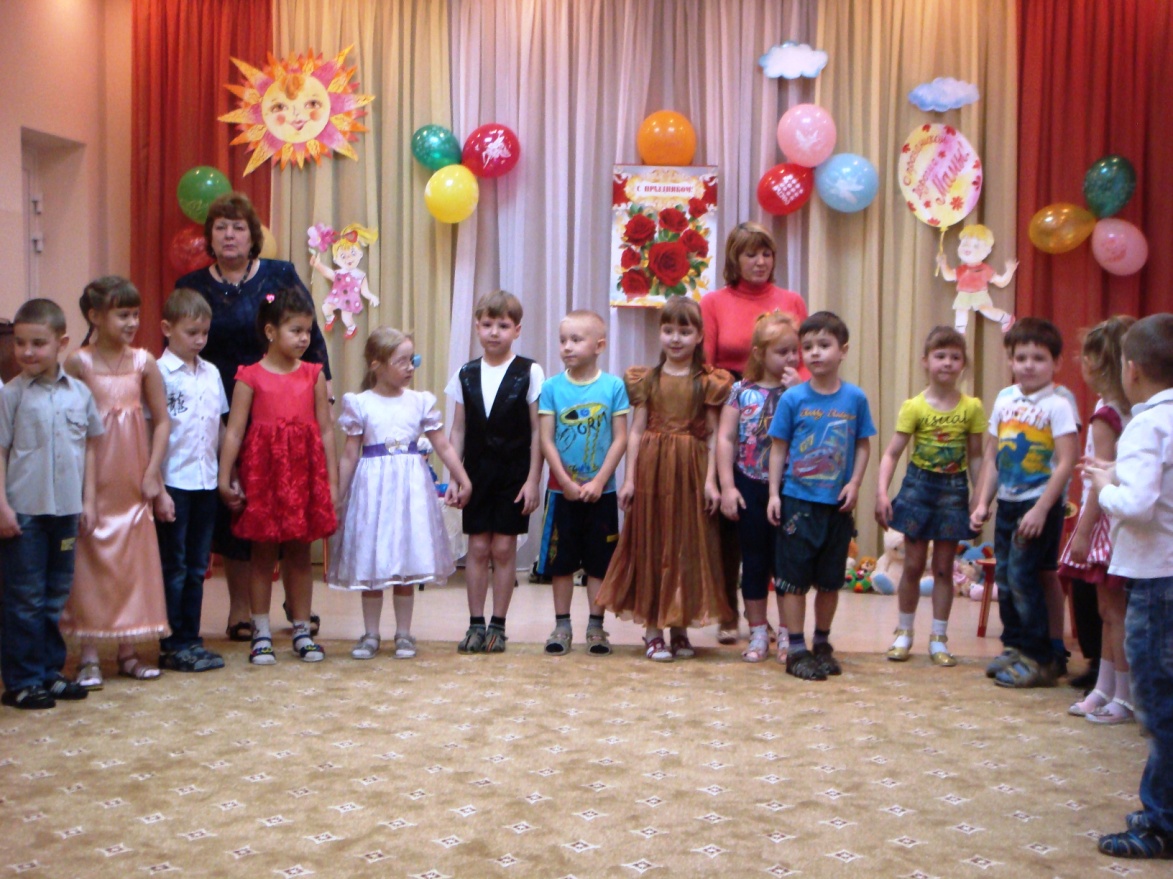 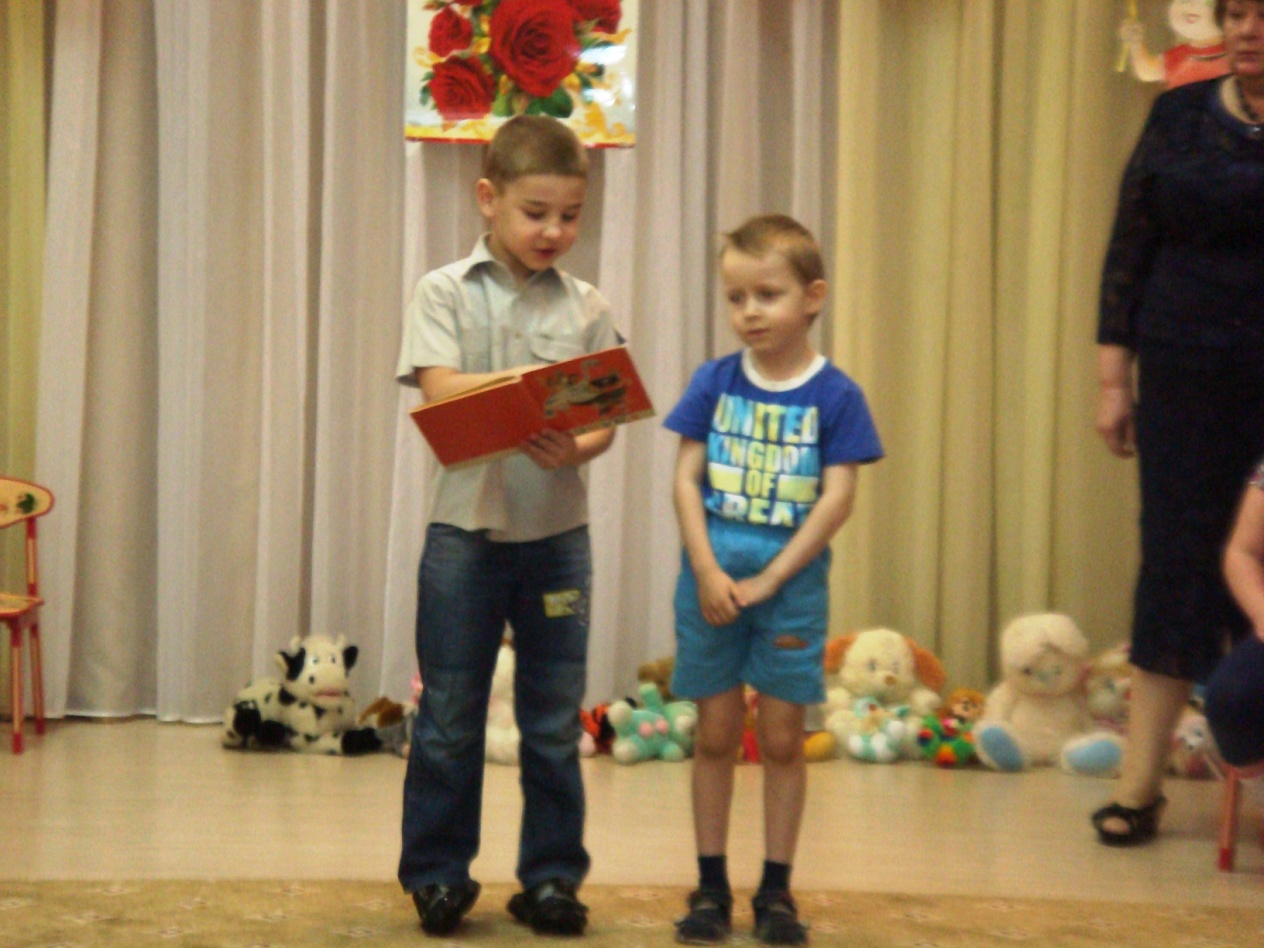 Сценка «Три мамы»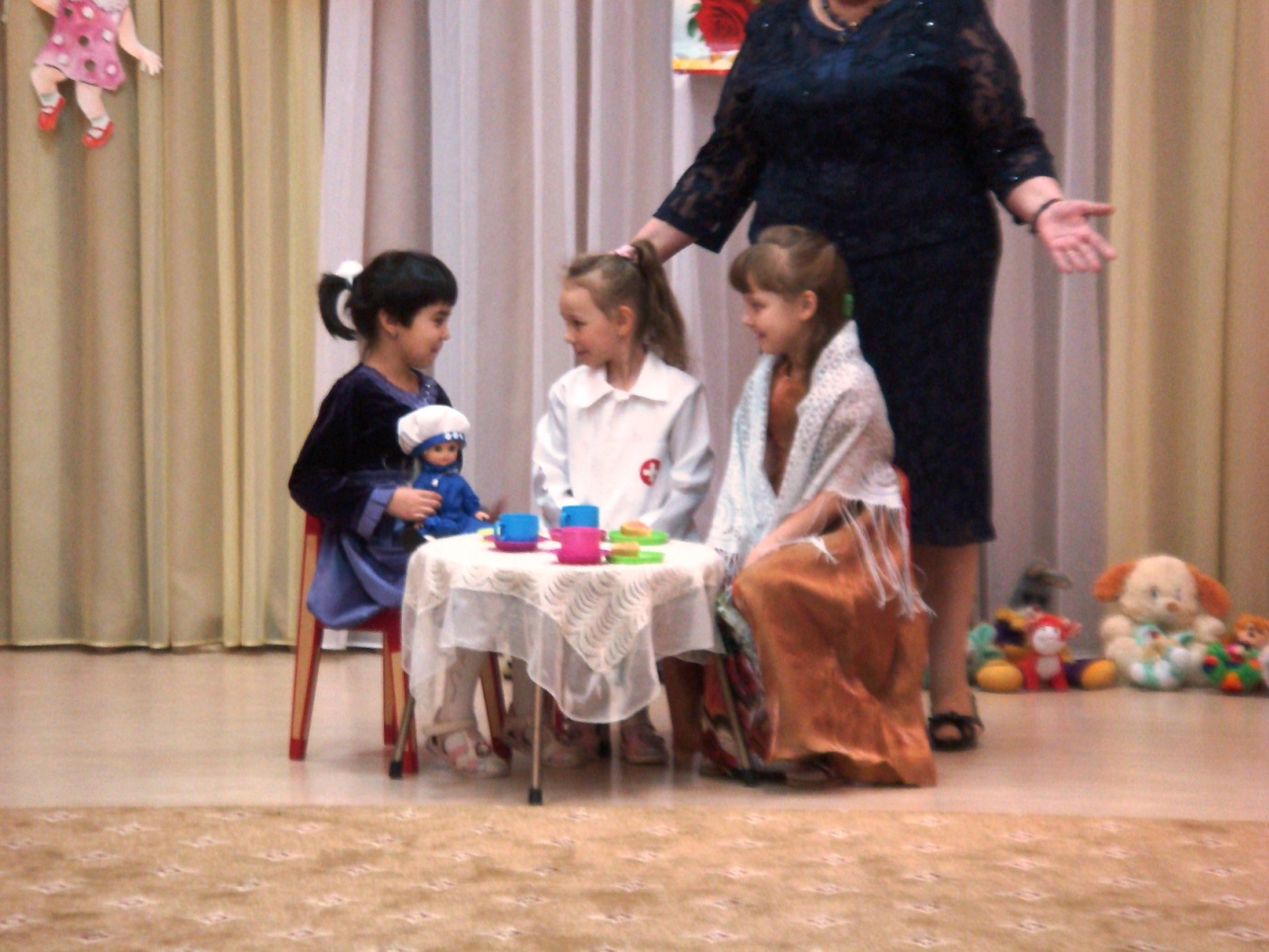 За всю нашу жизнь - с того момента, как рождается ребенок, и до последнего вздоха - ближайшей, родной душой на земле является для нас мама. И сколько бы нам было лет, в беде и в радости, вслух и мысленно мы произносим «Мама!» Словно зовем ее – чтобы она защитила, чтобы была рядом. Давайте проверим насколько хорошо наши мамы знают своих детей.Проводится  Конкурс – Где мой ребенок?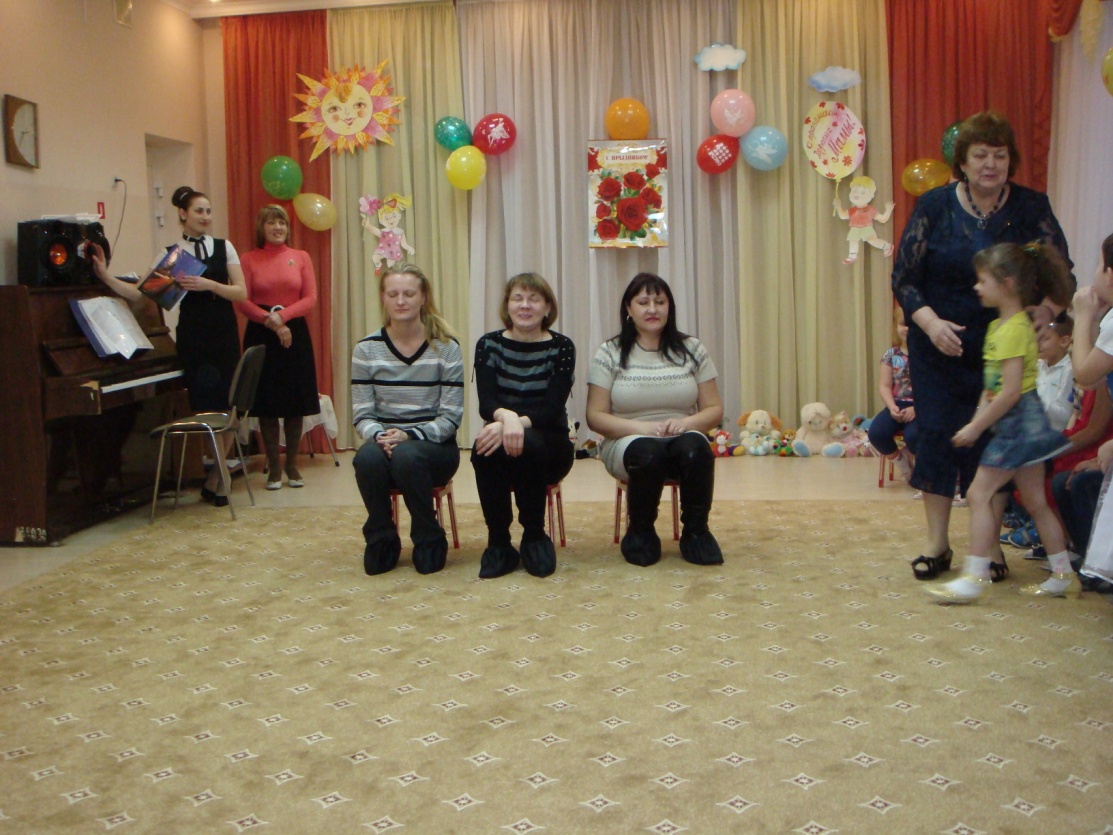 А наш праздник подходит к концу.  А на прощанье, хочется вам еще раз сказать, добрые и нежные слова, милые мамы.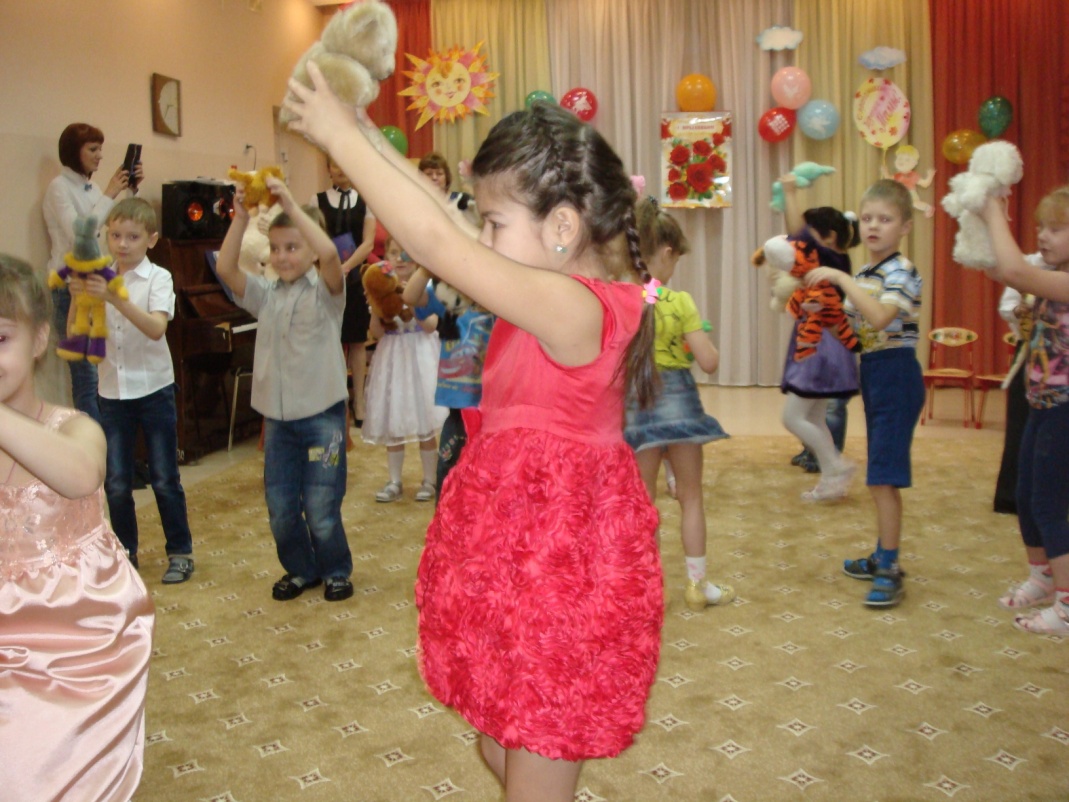 Сегодня руки матери своей,Встав на колени, крепко расцелую!Я пожелаю ей счастливых днейИ тишину спокойствия ночную.Сердечко чтоб беды ее не знало,И грусть — тоска вылилась в слезу.Чтоб все сбылось, о чем она мечтала!И счастье переполнило судьбу!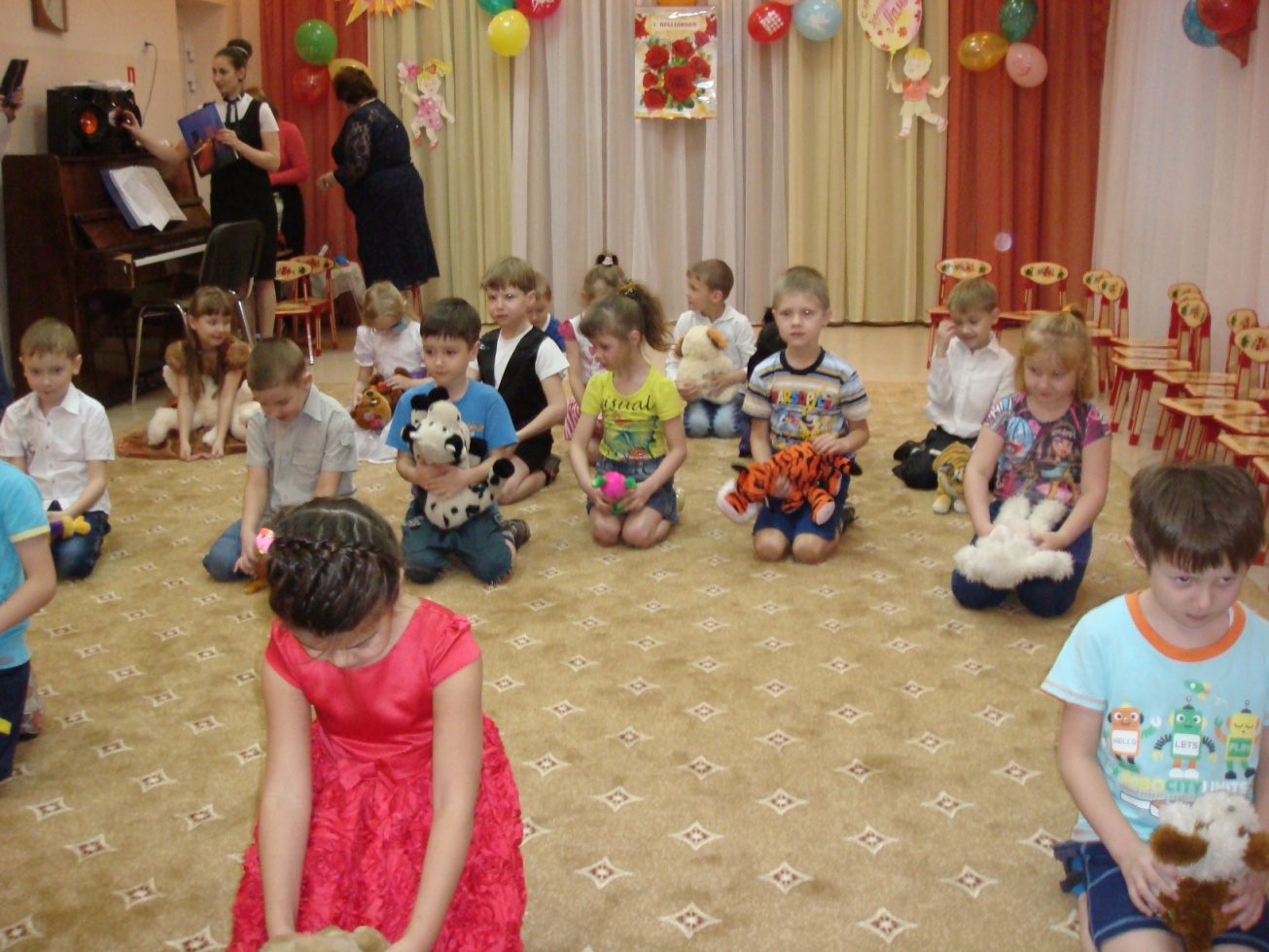 